Тема 13. Укладка и надевание боевой одежды и снаряжения пожарного. Сбор и выезд по сигналу тревоги.Учебные цели:Выработка и поддержание на должном уровне практических умений и навыков при сборе и выезд по тревоге, стремления к постоянному совершенствованию профессионального уровня.Метод проведения: практическое занятиеМесто проведения: гарнизонВремя: 1 часаУчебные вопросы и расчет времени:Введение.Личный состав караула подразделения должен быть постоянно готовым к выполнению действий по сигналу "Тревога".Сигнал «Тревога» подается в следующих случаях:...при получении сообщения о пожаре (аварии, катастрофы, стихийные бедствия), в районе (на объекте), охраняемой от заявителя по телефону или при срабатывании средств автоматики; при получении сообщения о пожаре (аварии, катастрофы, стихийные бедствия) вне территории района (объекта), охраняемая, если выезд предусмотрен расписанием выезда подразделений гарнизона (планом привлечения сил и средств); при проведении учений и занятий; по распоряжению диспетчера оперативно-диспетчерской службы;при проверке караула, в том числе по распоряжению лиц, имеющих право на проверку.Сигнал «Тревога» подает диспетчер (радиотелефонист) пункта связи подразделения или лицо, исполняющее его обязанности. По сигналу «Тревога»:весь личный состав боевых расчетов караула быстро собирается в гараже, а личный состав отделений, которые выезжают, надевает специальную одежду и снаряжение; согласно табелю боевого расчета личный состав открывает ворота гаража;водители запускают двигатели автомобилей, и личный состав занимает свои места в автомобилях;начальник караула получает от диспетчера (радиотелефониста) путевки на выезд (при необходимости план или карту пожаротушения), одну из путевок оставляет у себя для главного пожарного автомобиля, а другие вручает командирам отделений, выезжающих;при получении подтверждений от командиров отделений о готовности автомобилей к выезду («Первый готов», «Второй готов» и т.п.) начальник караула занимает свое место на главном автомобиле, подает команду «Марш!» и направляется к месту вызова кратчайшим путем;по прибытии на место происшествия личный состав действует согласно Уставу действий в чрезвычайных ситуациях.На усмотрение начальника подразделения посадка личного состава боевых расчетов дежурного караула в автомобиле, исходя из условий обеспечения безопасности и местных особенностей, может производиться как в гараже, так и за его воротами, о чем делается соответствующая трафаретная надпись на воротах. Караул готов к выезду, когда двигатели пожарных автомобилей заведенные, личный состав в специальной одежде и снаряжении занял свои места в автомобилях, дверцы автомобилей закрыты, автомобиль находится за пределами гаража.Караул (отделения) подразделения обязан выезжать по сигналу "Тревога" в полном составе, кроме специальных автомобилей, порядок выезда которых устанавливается приказом начальника гарнизона службы.Дежурный караул выезжает по вызову во всех случаях, когда есть или предполагается опасность для жизни людей, угроза взрыва или пожара1-й учебный вопросУкладка и надевание боевой одежды и снаряжения.Командир строит отделение, объявляет упражнение и цель, рассказывает и показывает правила укладки боевой одежды и снаряжения первым способом, ставит пожарных к месту укладки боевой одежды и снаряжения. Затем подает команду для укладки боевой одежды и снаряжения первым способом и, переходя от одного пожарного к другому, следит за их действиями. Убедившись, что все пожарные правильно уложили боевую одежду и снаряжение, построив отделение в одну шеренгу, командир рассказывает и показывает правила их надевания, подает команду на надевание боевой одежды и снаряжения. При этом обращает особое внимание на то, чтобы пожарные все приемы выполняли без суеты. Допускаемые ошибки исправляет сразу по мере их выявления, затем, кратко разъяснив ошибку, требует повторить прием. Командир закрепляет их знания путем повторного выполнения этой части упражнения в той же последовательности.Укладка боевой одежды и снаряжения вторым способом и надевание ее отрабатываются в той же последовательности, что и первым способом.На тренировочных занятиях после объявления упражнения командир отделения, вызвав из строя одного-двух пожарных, приказывает уложить боевую одежду и снаряжение первым или втором способом, проверяет правильность укладки, указывает на допущенные ошибки. Затем подает команду для надевания (боевой одежды и снаряжения и проверяет правильность исполнения.Задача командира, проводящего тренировочные занятия с отделением, заключается не только в том, чтобы подавать команду, но и следить за действиями каждого пожарного, замечать и устранять ошибки. Для подведения итогов по упражнению командир проводит зачет в соответствии с требованиями нормативов по пожарно-строевой подготовке.Команды для выполнения упражнения:для укладки боевой одежды и снаряжения - «Боевую одежду и снаряжение первым (вторым) способом уложить!»;для надевания боевой одежды и снаряжения - «Боевую одежду и снаряжение – надеть!».1.1.Укладка боевой одежды и снаряжения. Пояс с закрепленными на нем карабином и топором в кобуре, сложенный вдвое или втрое, укладывается на стол (скамейку); пряжкой сверху, топорищем в левую сторону вдоль стола (скамейки).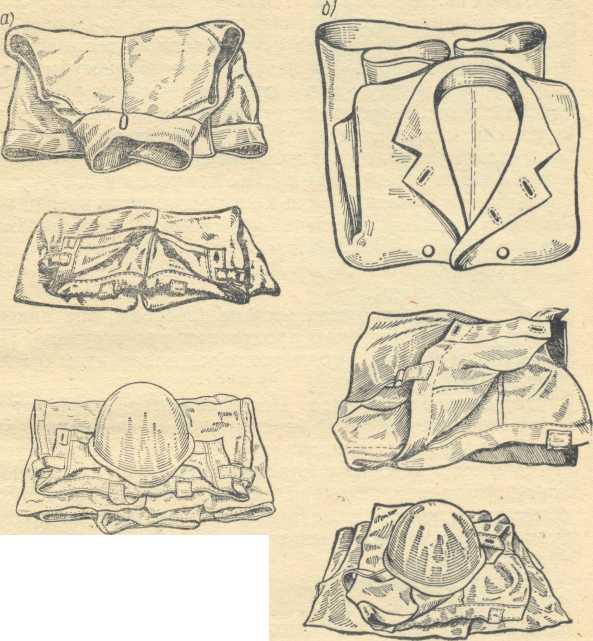                               а)                                      б)Рис.1. Укладка боевой одежды.а) первым способом; б) вторым способом.Брезентовая куртка, сложенная первым или вторым способом, укладывается на пояс, брезентовые брюки - на куртку. Каска кладется на брюки защитным козырьком к пожарному. Подкасник может находиться рядом с уложенной боевой одеждой и снаряжением или внутри каски. Брезентовые рукавицы при наличии у курток боковых карманов кладутся в карманы, при отсутствии карманов - под пояс. Брезентовая куртка и брюки могут укладываться одним из двух способов.а) Первый способ. 	Куртка складывается вдоль втрое, наизнанку и вдвое по талии спиной кверху с подогнутыми под нее полами и укладывается воротником к краю стола или скамейки.Брезентовые брюки вначале складываются по продольным швам штанин, затем втрое «гармошкой» так, чтобы наверху находился передний разрез брюк с отогнутыми наружу краями, лямки убираются в складки брюк; Брюки кладутся на куртку поясом к краю стола (скамейки), каска на брюки защитным козырьком к кромке стола (скамейки) (рис. 1,а),б) Второй способ. Брезентовая куртка складывается лицевой стороной вверх по швам в боках (правый борт сверху), рукава убираются назад, затем сгибается пополам по талии.  Воротник обращен к дальней от бойца кромке стола (скамейки), правый и левый борта отгибаются. Брезентовые брюки складываются вдоль по длине и втрое "гармошкой", лямки заправляются между складками брюк. Брюки кладутся поясом к краю стола (скамейки), каска на брюки (рис. 1,б).Комбинезон водителя укладывается в кабине пожарного автомобиля. Плащ и снаряжение начальника караула вешаются на вешалку, находящуюся у головной машины. Каска кладется на вешалку защитным козырьком вперед.1.1.1. Надевание брезентовых брюк. Обучаемый снимает каску с боевой одежды и кладет ее на стол (скамейку) в правую (левую) сторону от боевой одежды. Берется обеими руками за отогнутые наружу края пояса брюк, снимает их с места укладки, опускает их вниз - вперед. Поднимает правую (левую) ногу, согнутую в колене, с вытянутым вниз носком, продевает ее в штанину брюк до выхода ступни ноги из штанины. Тем же способом продевает левую (правую) ногу и левую (правую) штанину брюк и движением обеих рук, согнутых в локтях, вверх через стороны к плечам, Не выпуская лямок из кистей рук, надевает их на плечи и застегивает пуговицу передней части брюк.1.1.2. Надевание брезентовой куртки. Обучаемый продевает в рукава куртки кисти вытянутых вперед рук, затем поднимает их вверх над головой (одновременно поднимается и куртка) так, чтобы полы ее опустились за спину; продевает руки в рукава, опускает руки, застегивает все пуговицы.Если куртка уложена вторым способом, она надевается путем поочередного продевания рук в рукава. При этом способе каска надевается перед надеванием брезентовых брюк.1.1.3. Надевание пояса. Пожарный левой ногой делает шаг вперед, левой рукой берется за пояс сверху у пряжки, большой палец подхватывает его снизу. Левой рукой на себя вниз заносит с поясом левую руку, согнутую в локте, назад к пояснице и одновременно правую руку, согнутую в локте, также заносит назад. Кистью правой руки (ладонью) захватывает пояс у конца большим пальцем сверху.Движением обеих рук вперед обводит пояс вокруг себя, кисть левой у пряжки, кисть правой у конца пояса, левую ногу приставляет к правой. Пальцами рук продевает конец пояса в пряжку, застегивает его, расправляет складки на куртке.         1.1.4. Укладка и надевание одежды специальной для защиты от воды и растворов поверхностно-активных веществ. Одежда специальная предназначена для защиты пожарных от воды и растворов на пожарах и состоит из куртки и брюк. Куртка с отложным воротником, однобортная, застегивающаяся на четыре металлические застежки, имеет водозащитный нагрудный клапан, отлетную кокетку. Брюки с бретелями имеют съемную утепляющую подкладку до линии колен. Брюки внизу имеют застегивающиеся шлицы длиной 24 см. Под курткой проходит плечевой ремень для ношения кобуры с пожарным топором.1.1.5. Укладка боевой одежды и снаряжения.Куртка укладывается на стол (скамейку) первым или вторым способом; на куртку укладывается спасательный пояс, сложенный вдвое или втрое; на пояс - брюки. Каска кладется на брюки защитным козырьком (эмблемой) вперед.1.1.6. Надевание боевой одежды и снаряжения. По команде или сигналу – «Тревога!» пожарный снимает каску и кладет ее рядом на стол или надевает на голову, если куртка уложена вторым способом; затем надевает брюки, спасательный пояс с карабином и топором; надевает куртку, застегивает ее на четыре металлические застежки, надевает каску (рис. 2).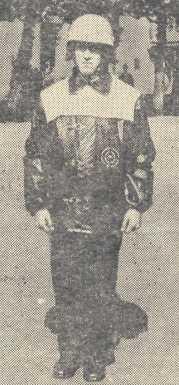 Рис. 2. Надевание боевой одежды1.1.7. Укладка теплоотражательного костюма. Теплоотражательный костюм укладывается на стол. Сначала кладутся рукавицы, куртка из металлизированной ткани, затем спасательный пояс с карабином. Сверху кладется полукомбинезон. Рядом с костюмом, кладется каска и шлем-маска.         1.1.8. Надевание теплоотражательного костюма. Пожарный в ватной куртке и брюках, заправленных в кожаные (кирзовые) или валенные (с галошами) сапоги стоит на расстоянии 1 м от места укладки теплоотражательного костюма.По команде «Теплоотражательный костюм – надеть» пожарный надевает на ноги полукомбинезон с бахилами и закрепляет его с помощью плечевых лямок. На полукомбинезон надевает пожарный пояс с карабином. Затем на ватную куртку надевает куртку из металлизированной ткани и застегивает ее на все пуговицы. На голову надевает каску и поверх её шлем-маску с пелериной, которую крепит к куртке с помощью пуговиц спереди и сзади. На руки натягивает рукавицы и крепит их застежными ремешками с помощью металлических полуколец..Время выполнения норматива №1.1 
«Надевание боевой одежды и снаряжения»2-й учебный вопросСбор и выезд по тревоге.Обучение сбору и выезду по тревоге желательно разделить на два этапа: первый этап - построение отделения, назначение боевого расчета, построение боевого расчета у пожарного автомобиля, посадка в автомобиль и спешивание, второй этап - сбор по тревоге, надевание боевой одежды и снаряжения, посадка в автомобиль, выезд из гаража и следование к месту вызова.2.1. Отработка первого этапа. Командир отделения строит отделение с правой стороны автомобиля, лицом к нему, объявляет содержание и цель занятия, назначает .боевой расчет и показывает место построения отделения у автомобиля. Для назначения .боевого расчета командир отделения называет фамилию пожарного, присваивает ему номер боевого расчета. Например: пожарный Смирнов (Смирнов отвечает "я") - первый номер (Смирнов отвечает "есть") и т. д.Построение выполняется несколько раз. Затем командир отделения показывает каждому пожарному место посадки в автомобиль и тренирует состав отделения из различных положений занимать место в кабине.По команде «К машинам» или «Отделение – становись» отделение строится у автомобиля, начиная от оси заднего правого колеса к кабине, в первой шеренге командир отделения, пожарные № 1, 3, 5, 7, во второй- пожарные № 2, 4, 6 и водитель (рис. 3).По команде «По местам» отделение садится в кабину автомобиля, пожарные № 1, 3, 7, 2 на заднее сиденье, пожарные № 4, 5, 6 - на переднее. Командир отделения садится рядом с водителем. На автоцистерне отделение садится во вторую кабину в порядке № 1, 3, 4, 2. Командир - рядом с водителем.Посадка считается законченной, когда боевой расчет займет свои места в автомобиле и закроет двери кабины.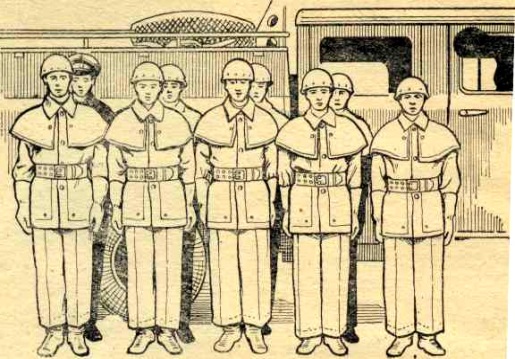 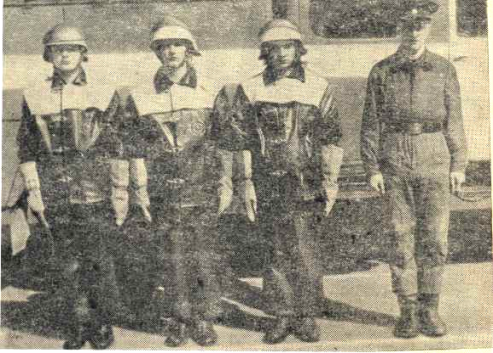 Рис. 3. Построение отделения у автонасоса , автоцистерны.Боевые расчеты, состоящие менее чем из пяти человек, выстраиваются у пожарных автомобилей в одно-шеренговом строю. При этом пожарные становятся вдоль правой (левой) стороны автомобиля, спиной к нему, в порядке номеров боевого расчета, водитель - на левом фланге.По команде «К, машинам» («Отделение - становись!») боевой расчет выходит из автомобиля и становится в две шеренги у автомобиля с правой стороны (левой) спиной к нему.2.2. Отработка второго этапа. 	Второй этап включает сбор по тревоге, надевание боевой одежды и снаряжения, посадку боевого расчета в автомобиль, получение путевки открывание ворот, выезд из гаража. Командир отделения назначает номера боевого расчета, рассказывает их обязанности, обращая особое внимание на выполнение правил техники безопасности, требует проделать упражнение.Сбор и выезд по тревоге разучивают после отработки упражнения - надевание боевой одежды и снаряжения.По сигналу или команде «Тревога!» пожарные независимо от места расположения бегом направляются в гараж, при этом им не разрешается бросать на путях движения одежду и предметы обихода, останавливаться в проходах,При использовании спускового столба каждый пожарный обязан выдерживать необходимый интервал, следить за спускающимися впереди и не задевать их ногами. Коснувшись ногами мата у основания спускового столба, необходимо слегка оттолкнуться от столба и быстро отойти от него.Пожарные надевают боевую одежду и снаряжение, садятся в кабину, водитель заводит двигатель, командир отделения получает путевку, пожарные № 1, 2 открывают ворота гаража (если они не открываются автоматически), садятся в кабину и закрывают двери. Командир, заняв место в кабине, объявляет адрес пожара, подает команду водителю «Марш», водитель выводит автомобиль из гаража.Порядок посадки личного состава отделений и караулов в пожарные автомобили (в гараже или вне гаража) устанавливается начальником пожарной части исходя из условий обеспечения безопасности и местных особенностей.Подавать команду на следование автомобилей к месту вызова до окончания посадки в автомобили личного состава запрещается. Посадка считается законченной только тогда, когда личный состав боевого расчета займет свои места в автомобиле и закроет двери кабины. При посадке вне гаража выход личного состава на площадку допускается только после выезда автомобиля.Первым выезжает головной автомобиль, остальные в порядке установленной последовательности.Во время движения автомобиля личному составу боевого расчета запрещается курить, высовываться из окон, открывать двери, стоять на подножках и др.По команде «Стой!» водитель останавливает автомобиль. При возвращении с пожара по команде «Караул-отделение, становись!» личный состав боевого расчета выходит из кабины и строится у автомобиля по установленному порядку, после чего даются необходимые указания о подготовке автомобиля к очередному выезду.По этому указанию боевой расчет при необходимости производит замену мокрых рукавов сухими, чистку технического вооружения, мойку автомобилей и другие работы.По команде «Автомобиль в гараж – ставь» водитель ставит автомобиль на свое место, глушит мотор, пожарные №1,2 закрывают ворота, командир отделения проверяет заправку боевой одежды и снаряжения, подводит итоги занятия.2.3. Обучение связного.Построив учащихся, руководитель занятия объясняет требования, предъявляемые к связному. Связной должен быть грамотным, обладать хорошим зрением, слухом, памятью и уметь ориентироваться в обстановке на пожаре. Связной должен иметь справочник телефонов, бланки актов о пожаре, блокнот с чистой бумагой и карандашом, электрический фонарь, сумку с микротелефонной трубкой, ключ от пожарных извещателей (на объектах), спасательную веревку, кислородный изолирующий противогаз и на левом рукаве белую повязку с буквой «С».2.3.1. Обязанности связного на пожаре. Связной обязан:выполнять все приказания командира, в распоряжении которого он находится;уметь устанавливать связь по телефону от пожарного извещателя радиостанции;уметь вызывать дополнительную помощь;знать порядок подачи повышенных номеров вызова на пожар;уметь грамотно и полно передавать информацию о пожаре.Тренировка связных в правильной передаче приказаний состоит в следующем:Руководитель занятий назначает двух-трех командиров отделений из числа учащихся, которых размещает в различных помещениях (этажах) в 15-20 м друг от друга. Затем объявляет связным, стоящим в строю, что он (руководитель) будет исполнять обязанности руководителя тушения пожара (РТП). После этого командир отходит на 6-7 м от связных и поочередно вызывает их к себе Например: «Связной № 1, ко мне!», Руководитель занятий отдает приказание, придерживаясь следующего порядка куда, кому, что передать. Например, передать командиру отделения, «Вскрыть кровлю для пропуска ствольщика».Передача приказания начинается словами «Товарищ сержант, РТП приказал вскрыть крышу для пропуска ствольщика». После передачи приказания, получив разрешение у командира отделения на возвращение связной бегом следует к РТП и докладывает ему: «Ваше приказание командиру отделения Сидорову (повторяет приказание) передано».Поочередно вызывая из строя связных, руководитель занятия передает им приказания. Затем заменяет командиров отделений и связных. В процессе занятия приказания необходимо усложнять и разнообразить.Обучение и тренировку связных в передаче информации о пожаре следует проводить на действующих телефонах. Руководитель объявляет содержание и цель занятия, рассказывает порядок вызова Центрального пункта пожарной связи (ЦППС), объявляет связным -примерную схему передачи первой информации о пожаре. Затем одного из связных посылает к телефону для выполнения обязанностей телефониста, который принимает информацию о пожаре. Остальные находятся в строю. Передает приказание всем связным о передаче информации и поочередно заставлять ее передавать,В процессе занятия руководитель усложняет содержание информации, включая в нее подачу повышенного номера вызова. Получив приказание, связной передает по телефону информацию, придерживаясь следующих вопросов: кто сообщает, адрес пожара (где горит), требуется ли дополнительная помощь, что горит, какие силы и средства введены в действие, номер телефона.Норматив ПС и ТСП № 2.1. Сбор и выезд по тревоге с посадкой в автомобиль за воротами гаража ( время – в сек)3-й учебный вопросТребования безопасности при сборе и выезде по сигналу «Тревога!».Сбор и выезд по тревоге караула обеспечиваются в установленном порядке. По сигналу: «Тревога!» личный состав караула прибывает к пожарным автомобилям, при этом автоматически должно включаться освещение в караульном помещении и гараже. Запрещается оставлять на путях следования одежду, предметы обихода.При использовании спускового столба личный состав обязан выдерживать необходимый интервал, следить за спускающимся впереди для исключения нанесения травмы. При спуске по столбу не следует касаться незащищенными частями рук его поверхности, а спустившись, освободить место для проведения следующего спуска.Порядок посадки личного состава караула в пожарные автомобили (в гараже или вне его) устанавливается приказом начальника подразделения ГПС, исходя из условий обеспечения безопасности и местных особенностей. При посадке запрещается пробегать перед автомобилями, выезжающими по тревоге.При посадке вне здания гаража выход личного состава караула на площадку допускается только после выезда пожарных автомобилей из гаража.Движение пожарного автомобиля разрешается только при закрытых дверях кабин и дверцах кузова. Посадка считается законченной после занятия личным составом караула своих мест в кабине автомобиля и закрытии всех дверей.При этом запрещается:подавать команду на движение пожарного автомобиля до окончания посадки личного состава караула;нахождение в пожарных автомобилях посторонних лиц.Заключение.		Выезд подразделений пожарной охраны для проведения боевых действий по тушению пожаров осуществляется в соответствии с требованиями приказа МЧС России от 16.10.2017 N 444 «Об утверждении Боевого устава подразделений пожарной охраны, определяющего порядок организации тушения пожаров и проведения аварийно - спасательных работ» ( в ред. пр. МЧС РФ от 28.02.2020 № 129) в следующих случаях:при поступлении сообщения о пожаре по средствам связи;при непосредственном обращении заявителя в подразделение пожарной охраны;по внешним признакам пожара;при срабатывании пожарной сигнализации, приемно-контрольные приборы которой выведены непосредственно в подразделение пожарной охраны.Выезд подразделений пожарной охраны для проведения боевых действий по тушению пожаров в населенных пунктах и организациях осуществляется в безусловном порядке1.Выезд и следование к месту пожара включают в себя сбор личного состава караула по сигналу тревоги, надевание боевой одежды и снаряжения и его доставку на ПА и иных специальных транспортных средствах к месту пожара, проведение разведки пожара.Выезд и следование к месту пожара в возможно короткие сроки обеспечиваются:своевременным сбором и выездом личного состава караула;движением ПА по кратчайшему маршруту с использованием специальных световых и звуковых сигналов с учетом обеспечения безопасности дорожного движения;знанием особенностей района (подрайона) выезда.Следование к месту пожара может быть приостановлено по распоряжению диспетчера гарнизона (подразделения пожарной охраны).При обнаружении в пути следования караула другого пожара, начальник караула, следующего к месту пожара, обязан выделить часть сил и средств на его тушение (при наличии в составе двух и более основных ПА) и немедленно сообщить диспетчеру гарнизона (подразделения пожарной охраны) адрес обнаруженного пожара и принятое решение.При обнаружении в пути следования другого пожара одним отделением, командир отделения (старший начальник на ПА) должен сообщить о случившемся диспетчеру гарнизона (подразделения пожарной охраны) и выполнить его распоряжения.В случае вынужденной остановки в пути следования головного ПА следующие за ним ПА останавливаются и дальнейшее движение продолжают только по указанию начальника караула.При вынужденной остановке второго или следующих за ним ПА, остальные ПА, не останавливаясь, продолжают движение к месту пожара. Старшее должностное лицо на ПА, прекратившем движение, должно немедленно сообщить о случившемся диспетчеру гарнизона (подразделения пожарной охраны) и начальнику караула.При самостоятельном следовании к месту пожара одного отделения и вынужденной остановке, связанной с неисправностью ПА, командир отделения должен сообщить о случившемся диспетчеру гарнизона (подразделения пожарной охраны) и принять меры по доставке личного состава, пожарного инструмента и оборудования, аварийно-спасательного оборудования к месту пожара, оставив для устранения неисправности должностное лицо, осуществляющее управление ПА1.При следовании к месту пожара и обнаружении по пути следования ЧС без признаков горения начальник караула (командир отделения) должен сообщить о внешних признаках ЧС диспетчеру гарнизона (подразделения пожарной охраны), ожидая в пути следования дальнейших распоряжений.При следовании на пожар и обнаружении по пути следования ЧС, при которой по внешним признакам (открытое горение, обрушение конструкций, разрушение технологических установок) создалась реальная угроза жизни людям, начальник караула (командир отделения) самостоятельно принимает решение о прекращении движения к месту пожара, с немедленным докладом о случившемся диспетчеру гарнизона (подразделения пожарной охраны).Литература.Приказ МЧС РФ от 16.10.2017 N 444 «Об утверждении Боевого устава подразделений пожарной охраны, определяющего порядок организации тушения пожаров и проведения аварийно - спасательных работ» ( в ред. пр. МЧС РФ от 28.02.2020 № 129);Приказ Минтруда России 1100н от 23.12.2014 «Об утверждении Правил по охране труда в подразделениях федеральной противопожарной службы Государственной противопожарной службы (ФПС ГПС)» ;«Методические рекомендации по пожарно-строевой подготовке», утвержденные Заместителем Министра МЧС РФ генерал-полковником внутренней службы Е.А. Серебренниковым 30.06.2005  (исх. № 43-1955-18 от 19.07.2005) ;Приказ Министерства труда и социальной защиты РФ от 23.12.2014  N 1100н «Об утверждении Правил по охране труда в подразделениях федеральной противопожарной службы Государственной противопожарной службы» ;«Нормативы по пожарно-строевой подготовке утвержденные» 10.05.2011 генерал-полковником Платом П.В. г. Москва;В.В. Теребнев  Учебное пособие «Пожарно-строевая подготовка», АГПС МЧС России -  Москва 2004.Введение 5 мин1-й учебный вопрос: Укладка и надевание боевой одежды                     и снаряжения.	10 мин2-й учебный вопрос: Сбор и выезд по сигналу тревоги 20 мин3-й учебный вопрос: Требования безопасности при сборе и выезде по сигналу «Тревога»5 минЗаключение5 минВид боевой и специальной 
одежды  и снаряжения Оценка Оценка Оценка Вид боевой и специальной 
одежды  и снаряжения Отлично Хорошо Удовл.   Индивидуальнов составе отделения21 
2324 
2627 
29АЦ 40 (130) 63Б-ЗИЛотл.отл.хорудОтделение Отделение 303438Караул (смена)  Караул (смена)  343842Для других АЦ на шасси автомобиля ЗИЛДля других АЦ на шасси автомобиля ЗИЛДля других АЦ на шасси автомобиля ЗИЛДля других АЦ на шасси автомобиля ЗИЛДля других АЦ на шасси автомобиля ЗИЛОтделение Отделение 313540Караул (смена)  Караул (смена)  364044Для АЦ на шасси автомобиля КАМАЗДля АЦ на шасси автомобиля КАМАЗДля АЦ на шасси автомобиля КАМАЗДля АЦ на шасси автомобиля КАМАЗДля АЦ на шасси автомобиля КАМАЗОтделение Отделение 364044Караул (смена)  Караул (смена)  404550Для АЦ на шасси автомобиля УРАЛДля АЦ на шасси автомобиля УРАЛДля АЦ на шасси автомобиля УРАЛДля АЦ на шасси автомобиля УРАЛДля АЦ на шасси автомобиля УРАЛОтделение Отделение 384348Караул (смена)  Караул (смена)  434852Для АЦ на шасси автомобилей иностранного производстваДля АЦ на шасси автомобилей иностранного производстваДля АЦ на шасси автомобилей иностранного производстваДля АЦ на шасси автомобилей иностранного производстваДля АЦ на шасси автомобилей иностранного производстваОтделение Отделение 364044Караул (смена)  Караул (смена)  404550